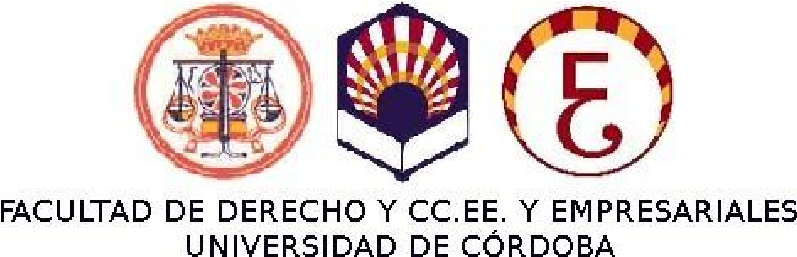 SOLICITUD DE ADMISIÓN POR TRASLADO DE EXPEDIENTE PARA EL CURSO ACADÉMICO 2021/2022EXPONE que, estando matriculado de los estudios que a continuación se especifican SOLICITA, la admisión para cursar los estudios de 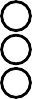 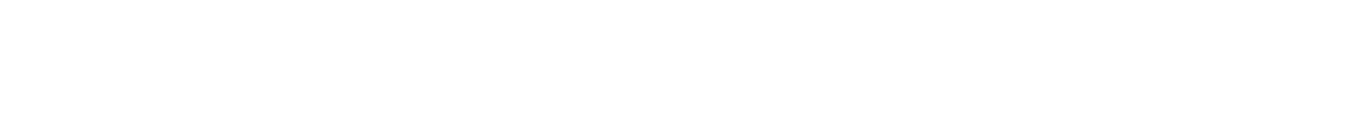 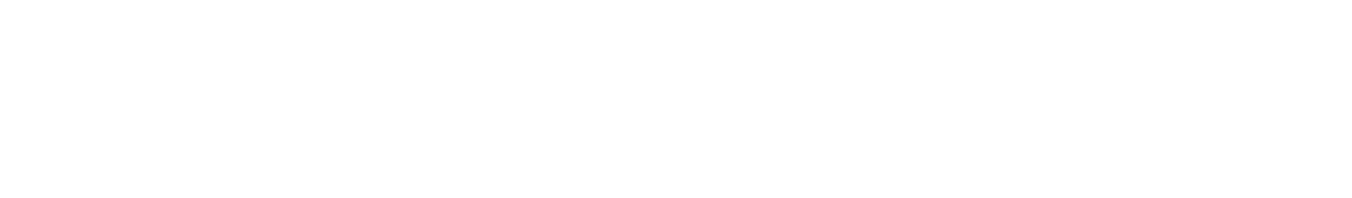 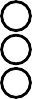 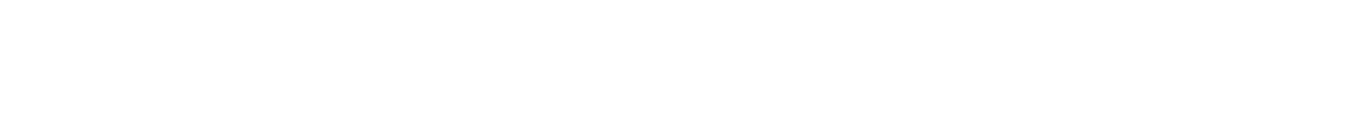 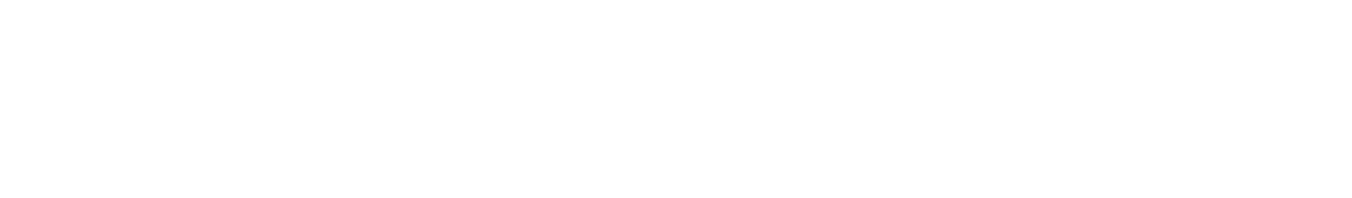  (firma del/la solicitante) SR. DECANO DE LA FACULTAD DE DERECHO Y CIENCIAS ECONÓMICAS Y EMPRESARIALES  Datos Personales NIF/NIE/Pasaporte Apellidos y Nombre Apellidos y Nombre Domicilio Apellidos y Nombre Apellidos y Nombre C.Postal Población Población Provincia Teléfono Correo Electrónico  Estudios Licenciado en Derecho Licenciado en Administración y Dirección de Empresas Licenciado en Derecho + Adm. y Dirección de Empresas Otra (especificar) Grado en Derecho Grado en Administración y Dirección de Empresas Doble Grado en Derecho y Adm. y Dirección de Empresas Grado en Derecho Grado en Administración y Dirección de Empresas Doble Grado en Derecho y Adm. y Dirección de Empresas Centro y Universidad Centro (facultad/escuela...) Universidad  Observaciones El plazo de solicitud de traslado es el comprendido entre el 1 y el 16 de abril de 2021 ambos inclusive La presente solicitud carecerá de validez en caso de comprobarse falsedad o inexactitud en los datos consignados en la misma Los traslados de expediente procedentes de licenciatura se deberán adaptar a los correspondientes Grados Si es alumno de la UCO deberá consignar la cuenta de correo que tiene asignada, teniendo en cuenta que toda correspondencia del centro se realizará exclusivamente a través de ésta. 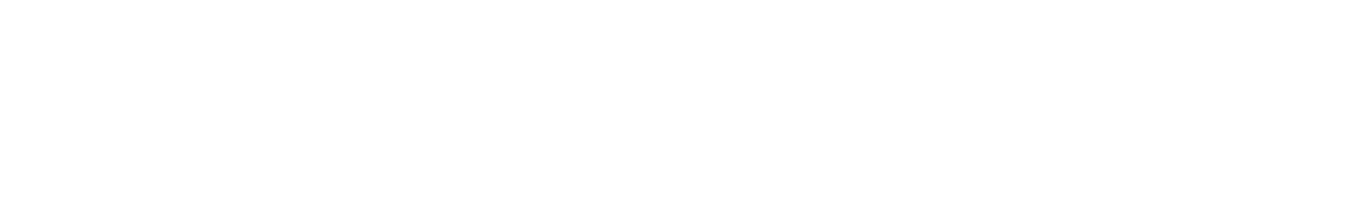 Resolución del Decano Procede acceder a lo solicitado 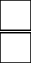 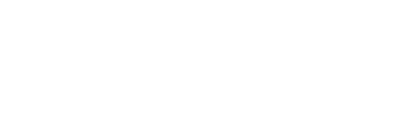 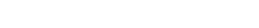 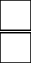 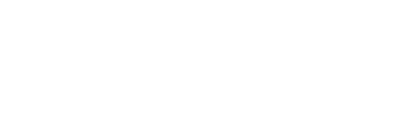   No procede acceder a lo solicitadoFdo.: Prof. Dr. Luis Mª. Miranda Serrano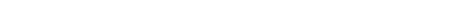 